Augustów, 26. 03. 2021 r. Przypominamy rodzicom dzieci, zakwalifikowanych do klasy I,
 by zgłaszali się do sekretariatu, w celu potwierdzenia woli przyjęcia dziecka 
do naszej szkoły,
w nieprzekraczalnym terminie
 do 1 kwietnia 2021r.Henryka Rzepecka
Dyrektor Zespołu Szkolno Przedszkolnego Nr 1 
w Augustowie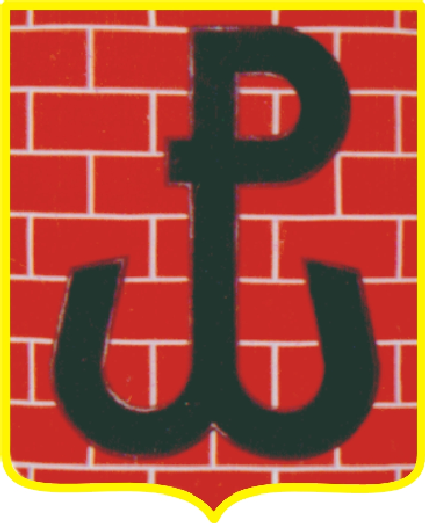 ZESPÓŁ SZKOLNO – PRZEDSZKOLNY NR 1W AUGUSTOWIE16 – 300 Augustów, ul. Tartaczna 21, 
tel./fax (0 87) 644 30 91e – mail: sekretariat @sp6.augustow.eu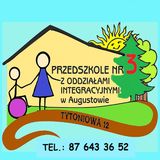 